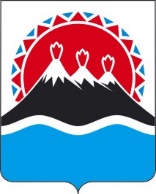 П О С Т А Н О В Л Е Н И ЕПРАВИТЕЛЬСТВАКАМЧАТСКОГО КРАЯг. Петропавловск-КамчатскийВ соответствии с частями 1 и 4.2 статьи 78 Бюджетного кодекса Российской Федерации, Федеральным законом от 29.12.2014 № 473-ФЗ
«О территориях опережающего развития в Российской Федерации», Постановлением Правительства Российской Федерации от 18.09.2020 № 1492 «Об общих требованиях к нормативным правовым актам, муниципальным правовым актам, регулирующим предоставление субсидий, в том числе грантов в форме субсидий, юридическим лицам, индивидуальным предпринимателям,
а также физическим лицам - производителям товаров, работ, услуг,
и о признании утратившими силу некоторых актов Правительства Российской Федерации и отдельных положений некоторых актов Правительства Российской Федерации»ПРАВИТЕЛЬСТВО ПОСТАНОВЛЯЕТ:1. Утвердить Порядок предоставления из краевого бюджета субсидий ООО «КРДВ Камчатка» в целях финансового обеспечения затрат, возникающих при реализации функций по управлению территорией опережающего развития «Камчатка», установленных федеральным законом, согласно приложению
к настоящему постановлению.2. Постановление Правительства Камчатского края от 17.06.2022 № 324-П «Об утверждении Порядка предоставления субсидий ООО «УК ТОР «Камчатка» на 2022 год в целях финансового обеспечения затрат, возникающих при реализации функций по управлению территорией опережающего социально-экономического развития «Камчатка» признать утратившим силу. 3. Настоящее постановление вступает в силу после дня его официального опубликования.Приложение к постановлениюПравительства Камчатского краяот [Дата регистрации] № [Номер документа]Порядокпредоставления из краевого бюджета субсидий ООО «КРДВ Камчатка» в целях финансового обеспечения затрат, возникающих при реализации функций по управлению территорией опережающего развития «Камчатка», установленных федеральным законом1. Настоящий Порядок регулирует вопросы предоставления
из краевого бюджета субсидий ООО «КРДВ Камчатка» в целях достижения результатов основного мероприятия 9.1 «Финансовое обеспечение затрат, возникающих при реализации функций по управлению территорией опережающего развития «Камчатка», установленных федеральным законом» подпрограммы 9 «Обеспечение эффективного функционирования территории опережающего развития «Камчатка» государственной программы Камчатского края «Развитие экономики и внешнеэкономической деятельности Камчатского края», утвержденной постановлением Правительства Камчатского края
от 01.07.2021 № 277-П (далее – Госпрограмма).Получатель субсидии должен являться дочерним обществом управляющей компании территории опережающего развития «Камчатка», осуществляющим отдельные функции по управлению территорией опережающего развития «Камчатка», которому в соответствии
с Федеральным законом от 29.12.2014 № 473-ФЗ «О территориях опережающего развития в Российской Федерации» переданы функции управляющей компании.2.  Министерство экономического развития Камчатского края (далее – Министерство) осуществляет функции главного распорядителя бюджетных средств, до которого в соответствии с бюджетным законодательством Российской Федерации как получателя бюджетных средств доведены
в установленном порядке лимиты бюджетных обязательств на предоставление субсидий на соответствующий финансовый год и плановый период.Субсидия предоставляется Министерством в пределах лимитов бюджетных обязательств, доведенных в установленном порядке
до Министерства, в период действия основного мероприятия 9.1 подпрограммы Госпрограммы.3. Понятия, используемые в настоящем Порядке, применяются в том же значении, что и в Федеральном законе от 29.12.2014 № 473-ФЗ «О территориях опережающего развития в Российской Федерации».4. К получателю субсидии относятся следующие функции:1) выступать в качестве застройщика объектов инфраструктуры территории опережающего социально-экономического развития;2) обеспечивать функционирование объектов инфраструктуры территории опережающего социально-экономического развития и (или) организовывать обеспечение их функционирования;3) организовывать предоставление резидентам территории опережающего развития услуг, необходимых для осуществления деятельности на территории опережающего развития (в том числе юридических услуг, услуг по ведению бухгалтерского учета, услуг по таможенному оформлению);4) получать технические условия подключения (технологического присоединения) к сетям инженерно-технического обеспечения и осуществлять передачу этих условий индивидуальным предпринимателям, юридическим лицам, осуществляющим строительство или реконструкцию;5) защищать интересы обратившихся к ней резидентов в суде, предъявлять иски по делам, возникающим из административных и иных публичных правоотношений, о защите прав и законных интересов неопределенного круга юридических лиц и индивидуальных предпринимателей, имеющих статус резидента;6) подготавливать предложения о внесении изменений в генеральные планы поселений, генеральные планы городских округов, схемы территориального планирования муниципальных районов, в границах которых расположена территория опережающего развития, а также в правила землепользования и застройки указанных муниципальных образований;7) организовывать строительство и эксплуатацию автомобильных дорог;8) организовывать размещение объектов инфраструктуры территории опережающего развития;9) организовывать транспортное обслуживание на территории опережающего развития;10) организовывать электроснабжение, теплоснабжение, газоснабжение, холодное и горячее водоснабжение, водоотведение на территории опережающего развития;11) организовывать сбор, транспортировку твердых коммунальных отходов, строительство объектов, использующихся для размещения
и утилизации указанных отходов, а также благоустройство территории опережающего развития;12) создавать условия для обеспечения лиц, находящихся на территории опережающего развития, услугами связи, общественного питания, торговли
и бытового обслуживания, а также для организации досуга таких лиц;13) обеспечивать все мероприятия, необходимые для исполнения решения о принудительном отчуждении земельных участков (изъятии земельных участков) и (или) расположенных на них объектов недвижимого имущества, иного имущества, в том числе проводить по поручению уполномоченного федерального органа оценку изымаемого недвижимого имущества, осуществлять необходимые кадастровые работы, проводить переговоры с правообладателями изымаемого недвижимого имущества.5. Затраты, возникающие при реализации получателем субсидии функций по управлению территорией опережающего развития «Камчатка» включают
в себя следующие направления расходов: оплата труда, компенсация расходов на оплату стоимости проезда и провоза багажа к месту использования отпуска
и обратно, возмещение расходов, связанных со служебными командировками, арендная плата за помещения и автотранспорт, содержание имущества (коммунальные расходы), информационное сопровождение (полиграфия), расходные и вспомогательные материалы к компьютерному оборудованию
и оргтехнике, канцелярские товары, периодические издания
и литература, услуги в сфере информационных технологий (сопровождение
и техническое обслуживание IT-инфраструктуры, лицензионного программного обеспечения), аудиторские и консалтинговые услуги, по сопровождению закупочной деятельности, повышение квалификации (обучение персонала).6. Сведения о субсидии размещаются на едином портале бюджетной системы Российской Федерации в информационно-телекоммуникационной сети «Интернет» в разделе «Бюджет» не позднее 15-го рабочего дня, следующего за днем принятия закона о бюджете (закона о внесении изменений в закон о бюджете).7.  Условием предоставления субсидий является соответствие получателя субсидии на дату предоставлении заявки на получение субсидии, в котором планируется заключение соглашения о предоставлении субсидий, следующим требованиям:1) у получателя субсидии отсутствует неисполненная обязанность
по уплате налогов, сборов, страховых взносов, пеней, штрафов, процентов, подлежащих уплате в соответствии с законодательством Российской Федерации о налогах и сборах;2) получатель субсидии не находится в процессе реорганизации
(за исключением реорганизации в форме присоединения к юридическому лицу, являющемуся участником отбора, другого юридического лица), ликвидации,
в отношении него не введена процедура банкротства, его деятельность
не приостановлена в порядке, предусмотренном законодательством Российской Федерации;3) в реестре дисквалифицированных лиц отсутствуют сведения
о дисквалифицированных руководителе, членах коллегиального исполнительного органа, лице, исполняющем функции единоличного исполнительного органа, или главном бухгалтере получателя субсидий;4) получатель субсидии не является иностранным юридическим лицом,
в том числе местом регистрации которого является государство или территория, включенные в утверждаемый Министерством финансов Российской Федерации перечень государств и территорий, используемых для промежуточного (офшорного) владения активами в Российской Федерации (далее – офшорные компании), а также российским юридическим лицом,
в уставном (складочном) капитале которого доля прямого или косвенного (через третьих лиц) участия офшорных компаний в совокупности превышает
25 процентов (если иное не предусмотрено законодательством Российской Федерации). При расчете доли участия офшорных компаний в капитале российских юридических лиц не учитывается прямое и (или) косвенное участие офшорных компаний в капитале публичных акционерных обществ (в том числе со статусом международной компании), акции которых обращаются
на организованных торгах в Российской Федерации, а также косвенное участие таких офшорных компаний в капитале других российских юридических лиц, реализованное через участие в капитале указанных публичных акционерных обществ;5) получатель субсидии не получает средства из краевого бюджета
на основании иных нормативных правовых актов Камчатского края на цели, указанные в части 1 настоящего Порядка;6) у получателя субсидии отсутствует просроченная задолженность
по возврату в краевой бюджет, из которого планируется предоставление субсидии в соответствии с правовым актом, субсидий, бюджетных инвестиций, предоставленных в том числе в соответствии с иными правовыми актами,
а также иная просроченная (неурегулированная) задолженность по денежным обязательствам перед Камчатским краем;7) получатель субсидии не находится в перечне организаций
и физических лиц, в отношении которых имеются сведения об их причастности к экстремистской деятельности или терроризму, либо в перечне организаций
и физических лиц, в отношении которых имеются сведения об их причастности к распространению оружия массового уничтожения;8) отсутствие у получателя субсидии просроченной задолженности
по заработной плате;9) отсутствие у получателя субсидии задолженности по оплате уставного капитала.8. Для получения субсидий получатель субсидий представляет
на бумажном носителе почтовой связью или нарочным способом
в Министерство следующие документы:1) заявку на предоставление субсидии, включающую расчет потребности в средствах субсидии, с указанием реквизитов расчетного счета, открытого
в банке или другой кредитной организации, по форме, утвержденной приказом Министерства;2) заверенную копию устава юридического лица – получателя субсидии;3) копию решения о создании юридического лица – получателя субсидии;4) справку, подписанную руководителем получателя субсидии, подтверждающую соответствие получателя субсидии требованиям, указанным в части 7 настоящего Порядка.5) копию письма Минвостокразвития России, подтверждающего согласование передачи функций по обеспечению размещения объектов инфраструктуры территории опережающего развития «Камчатка»
от управляющей компании территории опережающего развития «Камчатка» дочернему обществу (участнику отбора) в соответствии с приказом Минвостокразвития России от 27.02.2015 № 18 «О Порядке согласования перечня функций, передаваемых управляющей компанией территории опережающего социально-экономического развития дочернему обществу управляющей компании территории опережающего социально-экономического развития»;6) согласия на обработку персональных данных (в отношении руководителей и их главных бухгалтеров) по форме, установленной Министерством;9. Документы, указанные в части 8 настоящего Порядка, подлежат регистрации в день их поступления в Министерство.Министерство не вправе требовать от получателя субсидии иных сведений и документов, кроме сведений и документов, предусмотренных частью 8 настоящего Порядка.10. Министерство в течение 3 рабочих дней со дня получения документов, указанных в части 8 настоящего Порядка, получает в отношении получателя субсидии сведения из Единого государственного реестра юридических лиц на официальном сайте Федеральной налоговой службы
на странице «Предоставление сведений из ЕГРЮЛ/ЕГРИП в электронном виде», а также осуществляет сверку информации по пункту 3 части 7 настоящего Порядка на официальном сайте Федеральной налоговой службы
на странице «Поиск сведений в реестре дисквалифицированных лиц».Получатель субсидии вправе самостоятельно представить
в Министерство выписку из Единого государственного реестра юридических лиц.11. В случае принятия решения об отказе в предоставлении субсидии Министерство в течение 5 рабочих дней со дня принятия такого решения направляет получателю субсидии уведомление о принятом решении
с обоснованием причин отказа, направляемое посредством почтового отправления, или на адрес электронной почты, или иным способом, обеспечивающим подтверждение получения указанного требования получателем субсидии.12. В случае принятия решения о предоставлении субсидий Министерство в течение 3 рабочих дней со дня принятия такого решения направляет получателю субсидий проект соглашения в двух экземплярах для подписания посредством почтового отправления, или на адрес электронной почты, или иным способом, обеспечивающим подтверждение получения указанного проекта получателем субсидий.Получатель субсидий в течение 5 рабочих дней со дня получения проекта соглашения подписывает его и возвращает в Министерство два экземпляра проекта соглашения лично, либо посредством почтового отправления
с уведомлением о вручении.Министерство в течение 2 рабочих дней со дня получения двух экземпляров проекта соглашения подписывает их со своей стороны. Один экземпляр соглашения направляется Министерством в течение 5 рабочих дней со дня подписания почтовым отправлением с уведомлением на почтовый адрес получателя субсидий.В случае непоступления в Министерство двух экземпляров подписанного соглашения в течение 15 рабочих дней со дня получения получателем субсидий проекта соглашения получатель субсидий признается уклонившимся
от заключения соглашения.Соглашение о предоставлении субсидии, дополнительное соглашение
к соглашению о предоставлении субсидии, в том числе дополнительное соглашение о расторжении соглашения о предоставлении субсидии (при необходимости) заключаются в соответствии с типовой формой, утвержденной Министерством финансов Камчатского края.13. Основаниями отказа в предоставлении субсидии являются:1) несоответствие представленных получателем субсидии документов требованиям, установленным частью 7 настоящего Порядка;2) непредставление или представление не в полном объеме получателем субсидии документов, указанных в части 8 настоящего Порядка;3) установление факта недостоверности представленной получателем субсидии информации;4) несоответствие получателя субсидии условию предоставления субсидий, установленным частью 7 настоящего Порядка.14. Обязательными условиями предоставления субсидий, включаемыми
в соглашение о предоставлении субсидии, являются:1) согласие соответственно получателя субсидии и лиц, являющихся поставщиками (подрядчиками, исполнителями) по договорам (соглашениям), заключенным в целях исполнения обязательств по Соглашению
(за исключением государственных (муниципальных) унитарных предприятий, хозяйственных товариществ и обществ с участием публично-правовых образований в их уставных (складочных) капиталах, а также коммерческих организаций с участием таких товариществ и обществ в их уставных (складочных) капиталах), на осуществление в отношении них проверок Министерством соблюдения ими порядка и условий предоставления субсидии, в том числе в части достижения результатов предоставления субсидии, а также проверок органами государственного финансового контроля в соответствии
со статьями 2681 и 2692 Бюджетного кодекса Российской Федерации;2) запрет приобретения получателем субсидии, а также иными юридическими лицами, получающими средства на основании договоров, заключенных с получателем субсидии за счет полученных средств иностранной валюты, за исключением операций, осуществляемых в соответствии
с валютным законодательством Российской Федерации при закупке (поставке) высокотехнологичного импортного оборудования, сырья и комплектующих изделий, а также связанных с достижением результатов предоставления этих средств иных операций;3) согласование новых условий Соглашения или заключение дополнительного соглашения о расторжении соглашения при недостижении согласия по новым условиям в случае уменьшения Министерству ранее доведенных лимитов бюджетных обязательств, приводящего к невозможности предоставления субсидии в размере, определенном в Соглашении.15. Размер субсидий, предоставляемых получателю субсидии, определяется в соответствии с заявкой, содержащей расчет потребности,
не превышающей средства, определенные Законом Камчатского края о краевом бюджете на текущий финансовый год и на плановый период.16. Министерство перечисляет субсидию на расчетный счет, открытый получателем субсидии в кредитной организации, реквизиты которого указаны
в заявке на предоставление субсидии, не позднее 10-го рабочего дня, следующего за днем принятия в целях достижения результатов основного мероприятия Министерством решения о предоставлении субсидии.17. Субсидия носит целевой характер и не может быть использована
на цели, не предусмотренные настоящим Порядком.Субсидия предоставляется получателю субсидии в течение срока выполнения функций до 31 декабря года, в котором предоставлена субсидия.18. Результатами предоставления субсидии по состоянию на 31 декабря года, в котором предоставлена субсидия, являются обеспечение достижения получателем субсидии следующих показателей:1) количество заключенных соглашений с резидентами территории опережающего развития «Камчатка»;2) объем инвестиций по соглашениям с резидентами территории опережающего развития «Камчатка»;3) количество создаваемых рабочих мест по заявкам резидентов территории опережающего развития «Камчатка».Значения результатов устанавливаются Соглашением о предоставлении субсидии.19. Получатель субсидии предоставляет в Министерство на бумажном носителе и в электронном виде следующие отчеты:1) не позднее 15 числа второго месяца, следующего за отчетным годом,
в соответствии с типовыми формами соглашения, установленными Министерством финансов Камчатского края, отчет о достижении результата предоставления субсидии;2) до 15 числа, следующего за отчетным кварталом, отчет
об осуществлении расходов, источником финансового обеспечения которых является субсидия, с приложением заверенных руководителем получателя субсидии и главным бухгалтером копий документов, подтверждающих целевое расходование субсидии.Министерство вправе устанавливать в Соглашении сроки и формы представления получателем субсидии дополнительной отчетности.20. Министерство осуществляет в отношении получателя субсидии проверку соблюдения порядка и условий предоставления субсидии, в том числе в части достижения результата предоставления субсидии.Органы государственного финансового контроля осуществляют проверку в соответствии со статьями 2681и 2692 Бюджетного кодекса Российской Федерации.Мониторинг достижения результатов предоставления субсидии исходя
из достижения значения результатов предоставления субсидии, определенных Соглашением, и событий, отражающих факт завершения соответствующего мероприятия по получению результатов предоставления субсидии (контрольная точка), в порядке и по формам, которые установлены Министерством финансов Российской Федерации, осуществляется Министерством и Министерством финансов Камчатского края.21. В случае выявления, в том числе по фактам проверок, проведенных Министерством и (или) органами государственного финансового контроля, нарушения условий и порядка предоставления субсидии, а также в случае недостижения значений результатов, установленных в соглашении, получатель субсидии обязан возвратить денежные средства в краевой бюджет в следующем порядке и сроки:1) в случае выявления нарушения органом государственного финансового контроля – на основании представления и (или) предписания органа государственного финансового контроля в сроки, указанные в представлении
и (или) предписании;2) в случае выявления нарушения Министерством – в течение 20 рабочих дней со дня получения требования Министерства.22. В случае нарушения условий и порядка предоставления субсидии,
а также в случае недостижения значений результатов предоставления субсидии, получатель субсидии обязан возвратить средства субсидии – в полном объеме.23.  В случае возникновения обстоятельств, приводящих к невозможности достижения результатов в сроки, определенные Соглашением о предоставлении субсидии, получатель субсидии обязан возвратить средства субсидии в размере, определенном формулой:Vвозврата = (V * k * m/n), гдеVвозврата – размер субсидии, подлежащий возврату;V – размер субсидии, предоставленный получателю субсидии;k – коэффициент возврата субсидии;m – количество показателей результативности использования субсидии, по которым индекс, отражающий уровень недостижения значения i-го показателя результативности использования субсидии, имеет положительное значение (больше нуля);n – общее количество показателей результативности использования субсидии.При расчете объема средств, подлежащих возврату получателем субсидий, в размере субсидии, предоставленной ему в отчетном финансовом году (Vвозврата), не учитывается размер остатка субсидии, не использованного
по состоянию на 1 января текущего финансового года.Коэффициент возврата субсидии рассчитывается по формуле:k = ƩDi/ m, гдеDi – индекс, отражающий уровень недостижения значения i-го показателя результативности использования субсидии.При расчете коэффициента возврата субсидии используются только положительные значения индекса, отражающего уровень недостижения значения i-го показателя результативности использования субсидии.Индекс, отражающий уровень недостижения i-го показателя результативности использования субсидии, определяется:1) для результатов использования субсидии, по которым большее значение фактически достигнутого значения отражает большую эффективность использования субсидии, по формуле:Di=1-Ti/Si, гдеTi – фактически достигнутое значение i-го показателя результативности использования субсидии на отчетную дату;Si – плановое значение i-го показателя результативности использования субсидии, установленное соглашением о предоставлении субсидии;2) для результатов использования субсидии, по которым большее значение фактически достигнутого значения отражает меньшую эффективность использования субсидии, по формуле:Di=1- Si/Ti.24. Письменное требование о возврате субсидии направляется Министерством получателю субсидии в течение 10 рабочих дней со дня выявления нарушений, указанных в частях 21-23 настоящего Порядка, посредством заказного почтового отправления, или на адрес электронной почты, или иным способом, обеспечивающим подтверждение получения указанного требования получателем субсидии.25. Остатки неиспользованных в отчетном финансовом году средств субсидии могут использоваться получателем субсидии в очередном финансовом году на цели, указанные в части 1 настоящего Порядка, при принятии Министерством по согласованию с Министерством финансов Камчатского края, в порядке, определенном Правительством Камчатского края, решения о наличии потребности в указанных средствах и включении соответствующих положений в соглашение.26. В случае отсутствия указанного решения остаток субсидии,
неиспользованной в отчетном финансовом году, подлежит возврату в краевой бюджет не позднее 15 февраля очередного финансового года.27. При невозврате средств субсидии в сроки, установленные частью 21 настоящего Порядка, Министерство принимает необходимые меры по взысканию подлежащей возврату в краевой бюджет субсидии в судебном порядке в срок не позднее 30 рабочих дней со дня, когда Министерству стало известно о неисполнении получателем субсидии, лицами, получившими средства на основании договоров, заключенных с получателем субсидии, обязанности возвратить денежные средства в краевой бюджет.[Дата регистрации]№[Номер документа]Об утверждении Порядка предоставления из краевого бюджета субсидий ООО «КРДВ Камчатка» в целях финансового обеспечения затрат, возникающих при реализации функций по управлению территорией опережающего развития «Камчатка», установленных федеральным закономПредседатель Правительства Камчатского края[горизонтальный штамп подписи 1]Е.А. Чекин